ΑΙΤΗΣΗ ΣΥΜΜΕΤΟΧΗΣΔΩΡΕΑΝ ΔΗΜΙΟΥΡΓΙΑ E-SHOP ΚΑΙ SITEΜε την παρούσα δηλώνω ότι παρέχω τα αναγραφόμενα στην αίτηση στοιχεία, αποκλειστικά για τους σκοπούς συμμετοχής μου στο ανωτέρω πρόγραμμα.Σημειώσεις:Η αίτηση μπορεί να σταλεί ηλεκτρονικά στη διεύθυνση egaleo@egaleo.grΠληροφορίες στα τηλ.: 2132044979 - 6983219502–2132044804 -2132044821, Γραφείο Αντιδημάρχου Κοινωνικής Προστασίας και Ρύθμισης Επιχειρηματικών Δραστηριοτήτων και Αντιπροέδρου Επαγγελματικού Επιμελητηρίου Αθηνών κ. Ηλία Μάνδρου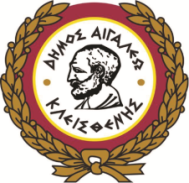 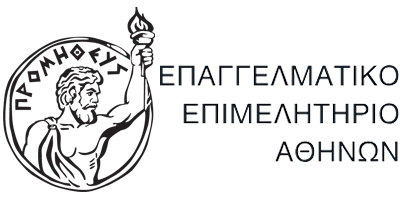 ΕΛΛΗΝΙΚΗ ΔΗΜΟΚΡΑΤΙΑΝΟΜΟΣ ΑΤΤΙΚΗΣΔΗΜΟΣ ΑΙΓΑΛΕΩΕπωνυμία ΕπιχείρησηςΚλάδος ΔραστηριότηταςΟνοματεπώνυμο ΕκπροσώπουΔιεύθυνση ΕπιχείρησηςΤηλ. ΕπικοινωνίαςemailΗμερομηνίαΗμερομηνίαΗμερομηνίαΥπογραφήΥπογραφήΥπογραφή